Ziekte en vervanging 2016-2017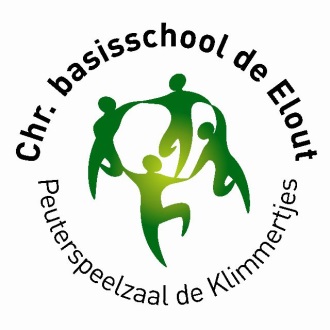 Datum: november 2016Status: conceptIn de afgelopen periode is steeds meer zichtbaar dat het lastig is om vervanging voor een groep te krijgen. Om te zorgen dat we goed zijn voorbereid binnen de school, is er een stappenplan.Het doel van het stappenplan is zichtbaar maken welke stappen wij nemen bij ziekte en/of afwezigheid van een leerkracht. Dit stappenplan geldt voor het schooljaar 2016-2017. Voor het volgende jaar wordt gekeken welke groepen er zijn en wat het handigste is om te verdelen en op welke wijze Eén leerkracht meldt zich ziek:Er wordt gekeken of een andere collega binnen school een extra dag wil werken, als dit niet lukt            stap 2Bij de kleutergroepen wordt gekeken of de onderwijsassistent voor de klas kan.Er wordt contact gezocht met ASA. Als zij geen vervanger kunnen regelen, nemen we contact op met een ander uitzendbureau. Als er geen medewerkers beschikbaar zijn          stap 4Binnen de organisatie wordt gekeken wie voor de klas kan gaan. Dit kunnen de volgende personen zijn:Interne begeleidersDirectie  Als dit niet lukt           stap 5Er wordt een groep verdeeld over de andere groepenEen kleuterleerkracht is ziek: een groep in de bovenbouw wordt verdeeldGroep 3/4; De leerkracht van groep 3/4 gaat naar de kleuterklas ofGroep 4; De leerkracht van groep 4 gaat naar de kleuterklas of Groep 6 wordt over de andere groep verdeeld en de leerkracht van groep 6 kan naar een kleutergroep. Een leerkracht van groep 3 t/m 8 is ziek: de groep van de desbetreffende leerkracht wordt verdeeld over alle andere groepen.  Heeft die groep gym die dag, worden de kinderen verzameld en hebben gezamenlijk gym. Dit wordt door de conciërge gedaan. Als 2 of meer leerkrachten zich ziek melden:We proberen eerst alle bovenstaande stappendoor te lopen, maar dan voor twee personen.Als we voor 1 groep vervanging hebben, zal deze vervanging geplaatst worden in de onderbouw of de grootste groep.De andere groep zal verdeeld worden over de andere groepen.Als alle mogelijkheden binnen de school uitgeput zijn, zullen we nog altijd een dag extra de kinderen moeten opvangen binnen de school.  Voor het naar huis sturen van een groep is er een notitie vanuit de SCOH over het naar huis sturen van groepen. Deze notitie wordt bij de protocol/stappenplan toegevoegd. Handelwijze indien alle vervangingsmogelijkheden zijn uitgeput (vanuit de SCOH)Als zich de situatie voordoet dat op een school voor één of hooguit enkele dagen geen vervanging meer georganiseerd kan worden, dan kan als uiterste maatregel gekozen worden voor het naar sturen van een klas.We hanteren dan de volgende procedure:-er wordt pas een klas naar huis gestuurd, na toestemming van de Voorzitter College van Bestuur;- als je geen andere mogelijkheden meer ziet dan de klas naar huis te sturen, dan leg je een gemotiveerd verzoek daartoe voor aan de Voorzitter College van Bestuur. In dit verzoek geef je welke acties je hebt ondernomen om vervanging te krijgen en met welk resultaat. Denk aan:je hebt alle medewerkers die bereid zijn tot een tijdelijke uitbreiding of tot ruilen van dagen al ingezet;je hebt je vervangingsverzoek in Pool West gezet, maar er is geen vervanger beschikbaar;je hebt ASA en de andere voor de hand liggende uitzendbureaus gebeld (Excellent Flex, Randstad en Dit is Wijs), niemand kan iets leveren;je hebt de klassen die vervanging nodig hebben al enige tijd verdeeld, die situatie is niet langer houdbaar;In het verzoek geef je tenslotte aan hoe lang de situatie naar verwachting duurt en wat je gaat doen/blijft doen om alsnog vervanging georganiseerd te krijgen.De directeur gaat niet structureel voor de groep. Er kunnen zich echter situaties voordoen waarin de directeur een groep voor heel korte tijd opvangt.Als je toestemming hebt gekregen om een groep naar huis te sturen, dan gelden de volgende regels voor “’ hoe verder”:- je stuurt nooit een klas op de dag zelf naar huis, naar huis sturen betreft altijd de volgende schooldag. Je hebt op de dag waarop je onvoldoende vervanging hebt, de klas dus nog op te vangen in school;-de ouders worden s’ middags per brief geïnformeerd over het feit dat er de volgende dag of enkele dagen geen les zal zijn. Er is een standaardbrief in overleg met Huis Communicatie opgesteld die aan de ouders van de desbetreffende klas wordt gestuurd/met de kinderen wordt meegegeven. Neem over die standaardbrief altijd even contact op met Huis Communicatie of die standaardbrief ook helemaal klopt met de situatie zoals die op jou school is op dat moment;- er moet altijd opvang zijn op de school voor kinderen die niet thuis kunnen zijn. Leg nu al contact met de kinderopvangorganisatie met wie je samenwerkt of zij personeel hebben dat de opvang kan verzorgen op het moment dat het nodig is.- een klas naar huis sturen is de uiterste maatregel en kan altijd maar van heel korte duur zijn. Denk nu al na over alternatieven in de school die je gaat inzetten als kinderen enkele dagen thuis zijn geweest.-de school informeert Leerplicht over het naar huis sturen van een klas, het bestuur informeert de Inspectie.Eventuele tussenoplossing: een school met meerdere onderbouw groepen kan er in noodsituaties voor kiezen om de ouders van de leerlingen in groep 1 die 4 jaar zijn te vragen hun kind thuis te houden. Daardoor kan een groep in de onderbouw worden samengevoegd, waardoor er een leerkracht vrijgespeeld wordt voor vervanging.Het moet echter gaan om een noodsituatie en voor maximaal een dag. 